Об утверждении муниципальной  программы « Содействие развитию  малого и среднего предпринимательства в муниципальном районе Пестравский на 2016-2020 годы»В целях развития малого и среднего предпринимательства на территории муниципального района Пестравский, в соответствии с Федеральным законом от 06.10.2003 г. № 131-ФЗ «Об общих принципах организации местного самоуправления в Российской Федерации», Федеральным законом от 24.07.2007 г. № 209-ФЗ «О развитии малого и среднего предпринимательства в Российской Федерации», Постановлением Правительства Самарской области от  29.11.2013 № 699 «Об утверждении государственной программы Самарской области «Развитие предпринимательства, торговли и туризма в Самарской области на 2014 – 2019 годы», руководствуясь статьями 41, 43 Устава муниципального района Пестравский, администрация муниципального района Пестравский ПОСТАНОВЛЯЕТ:Утвердить муниципальную  программу «Содействие развитию малого и среднего предпринимательства в муниципальном районе Пестравский на 2016-2020 годы» согласно приложению.Опубликовать данное постановление в районной газете «Степь» и разместить на официальном Интернет-сайте муниципального района Пестравский. Контроль за исполнением настоящего постановления возложить на первого заместителя Главы муниципального района Пестравский А.В.Имангулова.Глава муниципального района Пестравский                                                                                      А.П.ЛюбаевМоисеев 22168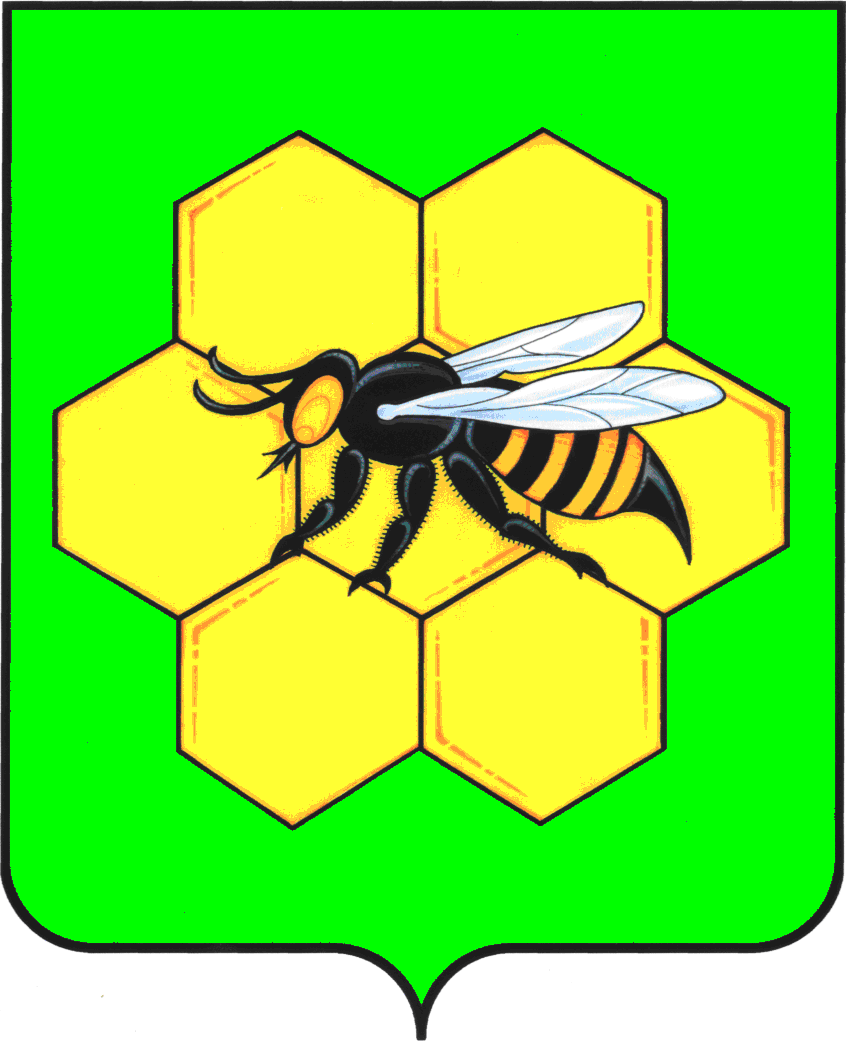 АДМИНИСТРАЦИЯМУНИЦИПАЛЬНОГО РАЙОНА ПЕСТРАВСКИЙСАМАРСКОЙ ОБЛАСТИПОСТАНОВЛЕНИЕот      14.10.2015        №   662  